 MWA: Returns Request 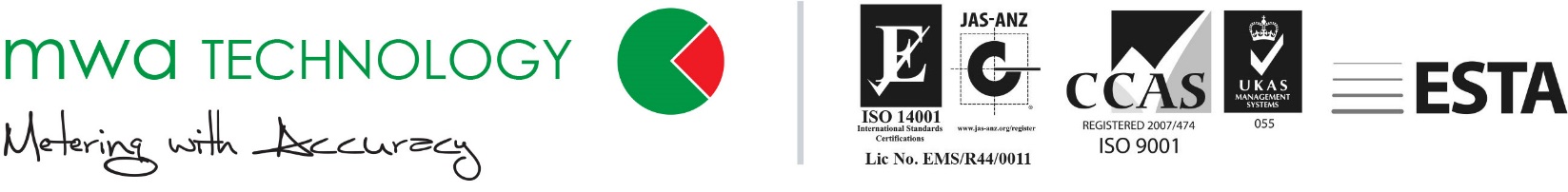 To ensure that all goods reach you in perfect condition, every item we send to you undergoes a stringent quality control process before leaving our depot.  However, should you need to return goods to us please: Complete section 1 & 2 of this form For faulty/damaged goods please provide a detailed explanation of the fault/installation process For faulty/damaged goods please provide a photograph  If the product has been installed and has been found to be faulty, a photograph of the installed item is required prior to removal (where possible) Email this form (and photograph if applicable)to karen.adams@mwatechnology.com A hard copy of this form must be enclosed with your item/s for return. Failure to enclose the form will delay the returns procedure Always offering the best service: The more detail we have, the quicker we can process your return! Customer Details Product/Order Details MWA Office Use Only  Goods are to be returned at the buyer’s expense. If replacement parts are required these will be issued on receipt of a Purchase Order and be invoiced in full, if the goods are found to be defective MWA Technology Limited will refund the costs. Non defective Goods will be subject to a restocking charge at 25% for standard Goods returned within 3 months, 50% restocking charge over 6 months and 100% for specific bespoke goods. Reference Number FM017 Issue 6 09/03/16 2 Wharton Street Industrial Estate, Wharton Street, BIRMINGHAM, B7 5TR  Tel: 0121 327 7771 Fax: 0121 327 1117 Web site: www.mwatechnology.com Account Number (if known) or Customer Name Contact Name Telephone Number Email Address Address Postcode Purchase Order Number Purchase Date Purchase Date Sales Order  or Invoice Number Sales Order  or Invoice Number Sales Order  or Invoice Number Product Name:  Return Code (Select from below) Photograph included? Photograph included? Photograph included? 	Yes 		No 	Yes 		No 	Yes 		No Return details/explanation Return Codes (faulty/damaged goods: please provide detailed explanation of damage/fault and/or installation process) Return Codes (faulty/damaged goods: please provide detailed explanation of damage/fault and/or installation process) Return Codes (faulty/damaged goods: please provide detailed explanation of damage/fault and/or installation process) Return Codes (faulty/damaged goods: please provide detailed explanation of damage/fault and/or installation process) Return Codes (faulty/damaged goods: please provide detailed explanation of damage/fault and/or installation process) Return Codes (faulty/damaged goods: please provide detailed explanation of damage/fault and/or installation process) Return Codes (faulty/damaged goods: please provide detailed explanation of damage/fault and/or installation process) Return Codes (faulty/damaged goods: please provide detailed explanation of damage/fault and/or installation process) Return Codes (faulty/damaged goods: please provide detailed explanation of damage/fault and/or installation process) Return Codes (faulty/damaged goods: please provide detailed explanation of damage/fault and/or installation process) 01 – not needed 02 – incorrect product sent 02 – incorrect product sent 03 – incorrect product ordered 03 – incorrect product ordered 04 – faulty or damaged 04 – faulty or damaged 04 – faulty or damaged 05 - Other (please provide details) 05 - Other (please provide details) I.D. Code Case No. Communication Log Outcome Log Re-stocking charge Yes No % applied 